Час мужества «900 героических дней…»     25 января, ко дню полного освобождения Ленинграда от немецко-фашистских захватчиков, для учащихся СОШ №1, 5 «В» класса был проведен  час мужества «900 героических дней…».     Ребята узнали о самой страшной и продолжительной блокаде города Ленинграда, о том, через какие испытания пришлось пройти людям осаждённого города. Особенно всех поразили видеокадры с воспоминаниями детей, выживших блокаду.     Никого не оставила равнодушным история жизни Тани Савичевой, которая постепенно теряла самых близких и осталась совсем одна. А отрывки стихов Ольги Берггольц «Ленинградский салют» и «Ленинградская поэма» произвели на ребят впечатление. Все были восхищены поступками простых людей, совершающих подвиги во имя жизни.     В завершении часа мужества, ребята познакомились с книжной выставкой «Непокоренный Ленинград».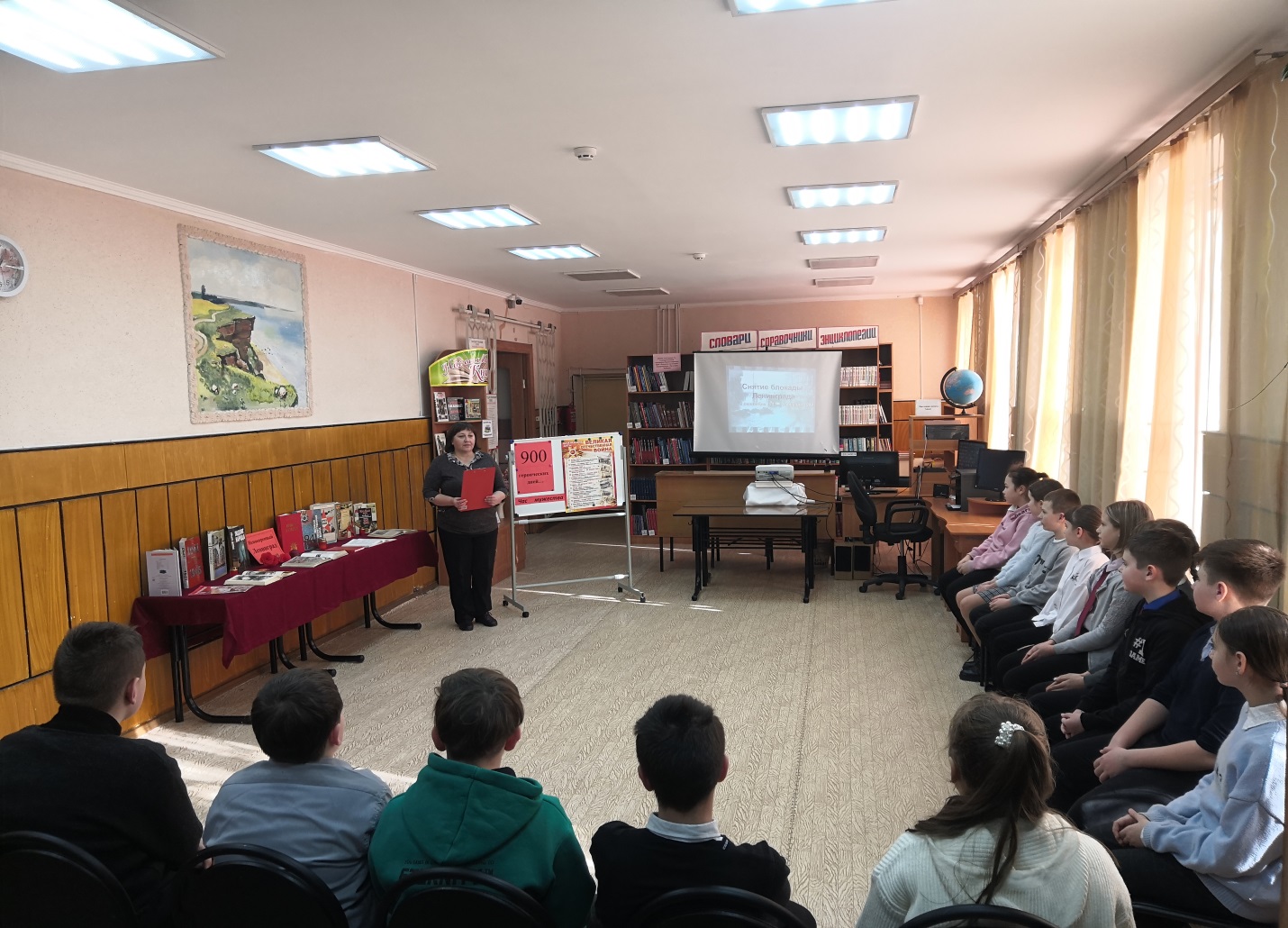 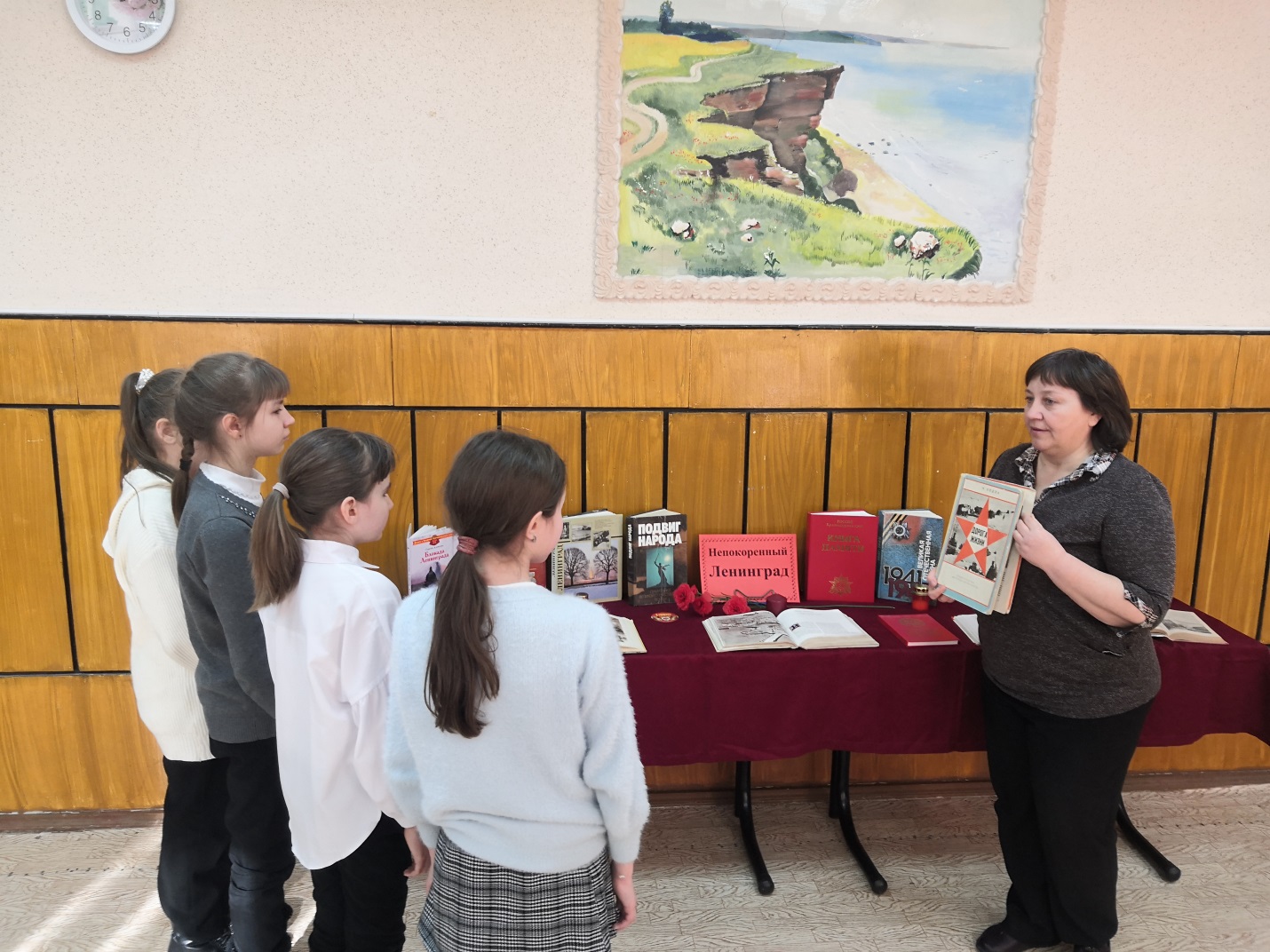 